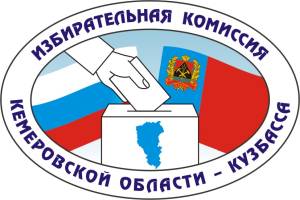 ИЗБИРАТЕЛЬНАЯ КОМИССИЯКЕМЕРОВСКОЙ ОБЛАСТИ – КУЗБАССА      16 сентября 2020 г.								 № 141/1309-6г. КемеровоОб установлении общих результатов дополнительных выборов депутата Законодательного Собрания Кемеровской области – Кузбасса                      созыва 2018-2023 гг. по Прокопьевскому одномандатномуизбирательному округу № 14В соответствии с Законом Кемеровской области от 14 февраля 2007 года   № 24-ОЗ «О выборах депутатов Законодательного Собрания Кемеровской области – Кузбасса», постановлений Избирательной комиссии Кемеровской области – Кузбасса от 10 апреля 2020 года № 118/1130-6 «О назначении дополнительных выборов депутата Законодательного Собрания Кемеровской области – Кузбасса созыва 2018-2023 гг. по Прокопьевскому одномандатному избирательному округу № 14», от 24 июня 2020 года № 127/1201-6 «О возобновлении действий по подготовке и проведению дополнительных выборов депутата Законодательного Собрания Кемеровской области – Кузбасса созыва 2018-2023 гг. по Прокопьевскому одномандатному избирательному округу № 14» 13 сентября 2020 года были проведены дополнительные выборы депутата Законодательного Собрания Кемеровской области – Кузбасса  созыва 2018-2023 гг. по Прокопьевскому одномандатному избирательному округу              № 14. На основании протокола № 1 окружной  избирательной комиссии о результатах выборов по Прокопьевскому одномандатному избирательному округу № 14, Избирательная комиссия Кемеровской области – Кузбасса                                  п о с т а н о в л я е т:Признать дополнительные выборы депутата Законодательного Собрания Кемеровской области – Кузбасса созыва 2018-2023 гг. по Прокопьевскому одномандатному избирательному округу № 14 состоявшимися, а результаты выборов – действительными.Установить, что депутатом Законодательного Собрания Кемеровской области – Кузбасса созыва 2018-2023 гг. по Прокопьевскому одномандатному избирательному округу № 14 избран Звягинцев Андрей Владимирович.Опубликовать настоящее постановление в газете «Кузбасс».Опубликовать настоящее постановление в официальном сетевом издании «Вестник Избирательной комиссии Кемеровской области» и разместить на официальном сайте комиссии в информационно-телекоммуникационной сети «Интернет».             Председатель     Избирательной  комиссии Кемеровской области – Кузбасса		                                     П.Е. Батырев                Секретарь      Избирательной комиссииКемеровской области – Кузбасса 		                                     М.Н. ГерасимоваП О С Т А Н О В Л Е Н И Е